Tema: Hrvatska od sredine 18. do sredine 19. stoljećaOdgojno-obrazovni ishodi na razini teme:Učenik:1. objašnjava pojmove: Hrvatska pragmatička sankcija, urbari, germanizacija, centralizacija, Kraglski Dalmatin,  srpanjske žrtve,  Zahtijevanja naroda, Oktroirani ustav2. analizira posljedice reformi Marije Terezije i Josipa II.3. opisuje kronološkim redoslijedom događaje koji su doveli do uspostave francuske vlasti u hrvatskim zemljama uz pomoć lente vremena4. uspoređuje gospodarske, političke i društvene posljedice francuske i austrijske uprave u Dalmaciji, Istri i Dubrovačkoj Republici 5. vrednuje ulogu Maksimilijana Vrhovca u pretpreporodnom razdoblju 6. imenuje barem četiri osobe koje su djelovale u predpreporodnom i preporodnom razdoblju i navodi njihova postignuća7. krirički ocijenjuje djelovanje i ulogu bana Josipa JelačićaOpis teme:  18. stoljeće bilo je turbulento za hrvatske zemlje. Sredinom 18.st. hrvatske zemlje su još uvijek politički razjedinjene, što je utjecalo i na gospodarsku zaostalost. Određeni napredak događa se u Banskoj Hrvatskoj za vrijeme prosvijećenih vladara Marije Terezije i Josipa II. Padom Mletačke Republike Dalmacija i Istra ulaze u sastav Habsburške Monarhije. Međutim, Napoleonov ratovi odrazili su se na hrvatske zemlje, koje od 1805.-1813. priznaju francusku vlast. Napoleonovim padom obnavlja se austrijska vlast. Time se stvaraju preduvjeti političkog jedinstva i nastanka hrvatske moderne nacije, što je naročito vidljivo tijekom revolucionarne 1848./1849.g. Analizirajući hrvatske zemlje od sredine 18., do sredine 19. stoljeća učenik će, pomoću odabranih povijesnih izvora, objasniti političke, društvene i gospodarske događaje u hrvatskim zemljama tijekom navedenog razdoblja koji su utjecali na provođenje reformi prosvijećenih vladara, razvoj znanosti i kulture te  na proces integracije hrvatskih zemalja kao preduvjeta stvaranja hrvatske moderne nacije i nastanak modernog građanskog društva.  Nastavna jedinica: Hrvatska u doba napoleonskih ratovaOdgojno-obrazovni ishodi na razini nastavne jedinice:Učenik:1. objašnjava organizaciju francuske vlasti u hrvatskim krajevima te društvene i gospodarske reforme na primjeru Šibenika temeljem povijesnih izvora  2. objašnjava nastanak Ilirskih pokrajina temeljem lente vremena3. kritički prosuđuje francusku vladavinu u hrvatskim krajevima temeljem povijesnih izvoraPredviđeni broj sati za realizaciju nastavne jedinice: 1 školski satPovezanost s nastavnim predmetima:   Hrvatski jezikSŠ HJ A.1.3. Učenik čita u skladu s određenom svrhom opisne i pripovjedne tekstove različitih funkcionalnih stilova i oblika. (Korelacija teme s Hrvatskim jezikom postiže se radom na tekstu i povijesnim izvorima. Učenik izdvaja informacije, razlikuje ih po važnosti, izdvaja glavne ideje u tekstu i objašnjava osnovna i prenesena značenja.)Geografija GEO SŠ B.1.6. Učenik analizira prirodno-geografska obilježja i društveno-gospodarsko značenje mora koristeći se geografskim kartama i IKT-om- (Korelacija teme s Geografijom postiže se analizom reljefa uz pomoć geografskih i povijesnih karata te proučavanjem utjecaja reljefa na gospodarski razvoj hrvatskih zemalja.)InformatikaC.1.1 Nakon prve godine učenja predmeta Informatika u srednjoj školi u domeni Digitalna pismenost i komunikacija učenik pronalazi podatke i informacije, odabire prikladne izvore informacija te uređuje, stvara i objavljuje/dijeli svoje digitalne sadržaje. (Korelacija teme s Informatikom postiže se tako da učenik odabire prikladne izvore, pronalazi podatke i kritički ih vrednuje te stvara, uređuje i predstavlja svoj digitalni sadržaj kojeg izrađuje samostalno ili u timu.)Etika SŠ ETK A.1.2.  Određuje temeljne etičke pojmove povezane s moralnim i etičkim problemima društva (Korelacija teme s Etikom postiže se analizom moralnih i etičkih problema društva i oblikovanju svojih stajališta uvažavajući povijesnu perspektivu.)Povezanost s međupredmetnim temama:   Učiti kako učiti A.4/5.1.Učenik samostalno traži nove informacije iz različitih izvora, transformira ih u novo znanje i uspješno primjenjuje pri rješavanju problema.A.4/5.2. Učenik se koristi različitim strategijama učenja i samostalno ih primjenjuje u ostvarivanju ciljeva učenja i rješavanju problema u svim područjima učenja. A.4/5.4. Učenik samostalno kritički promišlja i vrednuje ideje.  B.4/5.1. Učenik samostalno određuje ciljeve učenja, odabire pristup učenju te planira učenje. B.4/5.4. Učenik samovrednuje proces učenja i svoje rezultate, procjenjuje ostvareni napredak te na temelju toga planira buduće učenje. C.4/5.1. Učenik može objasniti vrijednost učenja za svoj život. C.2.4. Učenik iskazuje pozitivna i visoka očekivanja i vjeruje u svoj uspjeh u učenju. D.4/5.2. Učenik ostvaruje dobru komunikaciju s drugima, uspješno surađuje u različitim situacijama i spreman je zatražiti i ponuditi pomoć. IKTA 4. 1. Učenik kritički odabire odgovarajuću digitalnu tehnologiju. C.4.1. Učenik samostalno provodi složeno istraživanje radi rješenja problema u digitalnome okružju.C 4. 3. Učenik samostalno kritički procjenjuje proces, izvore i rezultate pretraživanja te odabire potrebne informacije.  D 4. 1. Učenik samostalno ili u suradnji s drugima stvara nove sadržaje i ideje ili preoblikuje postojeća digitalna rješenja primjenjujući različite načine za poticanje kreativnosti. D 4. 3. Učenik konceptualizira, stvara i dijeli ideje i sadržaje o složenoj temi s pomoću IKT-a.   Poduzetništvo  A 4.1. Primjenjuje inovativna i kreativna rješenja.   Osobni i socijalni razvoj A 4.1. Razvija sliku o sebi. A 4.3. Razvija osobne potencijale. B 4.2. Suradnički uči i radi u timu.   B 4.3. Preuzima odgovornost za svoje ponašanje. Aktualizacija teme:Obilježja Napoleonova osvajanja hrvatskih zemelje u povijesnoj perspektiviRazumijevanje prava i statusa pojedinca u 18. stoljećuOblici vrednovanja:   Vrednovanje za učenje i Vrednovanje kao učenje na kraju sata Vrednovanje naučenog na kraju nastavne cjelineTehnički konceptiKoncept vremena i prostora, koncept rada s povijesnim izvorima, koncept usporedbe i sučeljavanja, koncept uzroka i posljedice, koncept povijesne perspektiveSredstva, pomagala, digitalni alati:  računalo, radni materijali u pripravi nastavnika, digitalni alat LinoKljučne riječi: mir u Campoformiju, fra Andrija Dorotić, mir u Požunu, Ilirske pokrajine, Vicko Dandolo, maršal MarmontRazrada prijedloga aktivnostiAktivnost 1. Koncept vremena i prostoraU uvodnoj aktivnosti učenici će, podijeljeni u četiri skupine, ponoviti vremenski i prostorni okvir mletačke vladavine Dalmacijom i Istrom te prvu austrijsku upravu pomoću tablice UVIJEK ISTINITO/PONEKAD ISTINITO/NIKADA ISTINITO. Zadatak je svake grupe raspraviti i rasporediti zadane tvrdnje prema pripadnosti u zadane stupce. Nakon toga će predstavnik svake grupe prezentirati što su stavili pod svaku tvrdnju te argumentirati zašto.  Aktivnost 2. Koncept rad na povijesnim izvorima, Koncept uzroka i posljedice, Koncept povijesne perspektive, Koncept usporedbe i sučeljavanjaNa početku nastavnica djeli učenika u četiri grupe. Svaka grupa dobiva svoj zadatak. Prva grupa analizira povijesne izvore o organizaciji francuske vlasti u Dalmaciji u razdoblju od 1805.-1809. godine. Druga grupa analizira povijesne izvore o francuskoj vladavini u Šibeniku. Treća grupa analizaira povijesne izvore o ukidanju Dubrovačke Republie, dok četvrta grupa analizira i čita povijesne izvore o Ilirskim pokrajnama. Nakon istraživanja (15 min.) svaka grupa rotira jednog svog člana u slijedeću grupu s zadatkom da prezentira rad svoje grupe (5min.). Završetkom rotiranja članova grupa te realizacijom strategije parafraziranja učenici će dobiti uvid u posljedice francuske vladavine u hrvatskim zemljama, odnosno Šibeniku. Potom će svaka grupa prezentirati rezultate svog rada te će sve grupe zajedno napraviti plakat/umnu mapu u jednom od digitalnih alata (Padlet/ Lino). Povijesni izvori Poraz Austrije kod Austerlitza 2. prosinca 1805.  godine za posljedicu je, uz ostalo, imao kraj prve austrijske uprave nad Dalmacijom. Sjajna pobjeda velike francuske vojske u trenutku je preokrenula političku situaciju u Dalmaciji.  Naime, prema Požunskom miru Austrija je Napoleonovoj Francuskoj morala ustupiti Dalmaciju. Osnažen postignutim mirom Napoleon je započeo reorganizaciju vazalnih država i pokrajina, koje su mu pripale spomenutim mirovnim ugovorom.... Napoleon je 26. travnja 1806. godine postavio za generalnog providura Dalmacije Vicenza Dandola, a za vojnog upravitelja Dalmacije Augustea Marmonta. Dao im je zadaću da pokušaju riješiti stoljećima duboko nagomilane i neriješene probleme venecijanskih političkih, upravnih, vojnih i financijskih struktura.Mikulandra, Marija. Društveno-gospodarske prilike u Šibeniku za vrijeme francuske uprave. Pregledni rad / Review UDK 94(497.5 Šibenik)Grupa 1. Povijesni izvor  Nakon zaposjedanja Dalmacije, ubrzo je uspostavljena francuska vlast na čelu s generalnim providurom Vickom Dandolom kao civilnim upraviteljem...te generalom Augustom Marmontom kao vojnim zapovjednikom pokrajine. Dalmacija je administrativno bila priključena Kraljevini Italiji, s glavnim centrom u Milanu. Tako je ostalo sve do 14. listopada 1809., kada je mirom u Schönbrunnu stvorena nova državna tvorevina pod imenom Ilirske pokrajine. Središte cjelokupne uprave, s talijanskim kao službenim jezikom, bila je zemaljska vlada sa sjedištem u Zadru, zvana providurija (la proveditura generale), kojoj je na čelu bio providur (proveditore generale), Vicko Dandolo...Providurija se dijelila na šest odsjeka (divisioni), kojima su na čelu bili predstojnici, i to odsjek za pravosuđe, unutarnju upravu, financije, vojne poslove, nastavu i računovodstvo...Kao savjetodavno tijelo uz providuru postojalo je glavno dalmatinsko vijeće (consiglio generale della Dalmazia) sastavljeno od 48 članova, koje je vlada sama birala, i to iz svakoga kotara po jednoga ili više njih, već prema broju stanovnika... Vijeću je predsjedavao providur, a raspravljalo je o zemaljskim i narodnim potrebama. Zaključci su stekli valjanost tek nakon providurove formalne potvrde.Sudstvo je bilo odvojeno od uprave, postojala su 22 lokalna ili pomirbena suda (iudici locali o di pace), i to u prvom redu po svim sjedištima pojedinih okružja i kotara, a onda još i po nekim važnijim mjestima. ..Prvotna namjera je bila potpuno uvesti francuske zakone (Code Napoleon i druge), no ubrzo se pokazalo, da bi to bilo upravo neprovedivo zbog narodnih shvaćanja i običaja, naročito u vlasničkim, nasljednim i ženidbenim poslovima. Stoga su pored francuskih, važili još i austrijski, odnosno mletački zakoni s uputom da se prilagode, gdje god je to bilo nužno, francuskima. Uvedena je jednakost sviju pred zakonom.Dalmacija je teritorijalno podijeljena na okružja kao najveća teritorijalna tijela unutar kojih se nalazilo nekoliko kotara; unutar kotara su općine, a unutar općina sela. Prema takvoj podjeli Dalmacija je podijeljena na četiri okružja (distretti): zadarsko, šibensko, splitsko i makarsko. Prvo okružje se dijelilo na šest (Zadar, Krk, Cres, Lošinj, Rab i Pag), drugo na tri (Šibenik, Skradin i Knin), treće na pet (Split, Trogir, Sinj, Nerežišća na Braču i Hvar) i četvrto na tri kotara (Makarska, Imotski i Korčula)... Kad je 1807. mirom u Tilzitu Francuskoj predana Boka kotorska, a godinu dana kasnije konačno ukinuta Dubrovačka Republika, dobile su one posebnoga glavnoga providura... S novim teritorijalno-upravnim sustavom učinjeno je temeljno preuređenje do tada postojećeg višestoljetnog mletačkog sustava u Dalmaciji. Zadržani su i neki oblici upravnog tijela iz mletačkog razdoblja, npr. funkcija generalnog providura i u vojnome pogledu preustrojena institucija teritorijalnih snaga. https://hr.wikipedia.org/wiki/Hrvatske_zemlje_pod_francuskom_vlašćuGrupa 2. Povijesni izvorZa vrijeme francuske uprave, a ta podjela datira stoljećima ranije, šibensko društvo...je bilo organizirano u dva staleža: plemiće i pučane. Plemići su dominirali nad pučanima, te su monopolizirali obrazovanje i visoke funkcije u šibenskoj gradskoj upravi... Pučani su bili snaga kojoj je pripadalo oko 95 % tadašnjeg stanovništva grada Šibenika, te se taj podređeni sloj društva, lišen nekih od osnovnih demokratskih građanskih prava, sastojao od širokog spektra neplemićkih obitelji koje su se dijelile na građane, zanatlije, težake i gradsku sirotinju...Razdoblje francuske vladavine je bila odlučna prekretnica koja je pokrenula društvene promjene u Šibeniku dovodeći novi sustav društvenih vrijednosti, prema kojima je bilo važno poboljšati i proširiti zdravstvenu službu (dotada zanemarenu) za sve građane, preurediti bolnice, reorganizirati školstvo, uvesti novi sustav pravosuđa po kojem je sudska djelatnost odvojena od uprave, kao i ukinuti vlastelinsko sudstvo (s isljedničkim metodama poput mučenja i batinanja) izjednačivši sve ljude pred sudovima. Sve te najavljene mjere u mnogočemu su trebale pučanima olakšati svakidašnji život. Tako je neposredno nakon dolaska Francuza, 1807. godine, u Šibeniku otvorena prva moderna bolnica, s dvije bolesničke sobe (za muškarce i za žene)... Bolnica se gradila na račun državnog troška, kao i dobrovoljnim prilozima Šibenčana. Tom prilikom ustanovljena su prava i dužnosti liječnika, ljekarnika i primalja. Bolesnici nisu plaćali ništa za smještaj, liječenje i prehranu...Nizom komunalnih akcija provedene su higijenske mjere u nastojanju da se spriječe ili barem smanje izvori zaraze, pa je tako uređena protuepidemiološka zaštita, te je cijepljena većina pučana, zabranjena su pokapanja u crkvama i njihovoj neposrednoj blizini, a započelo je i sustavno organiziranje isušivanja močvarnih predjela u šibenskom kotaru. Osnovana je tada i Javna Dobrotvornost, organizacija koja je brinula o gradskoj sirotinji, beskućnicima, ubogima i zapuštenoj djeci te starcima bez odgovarajuće skrbi... U procesu novih društvenih reformi od izuzetne važnosti je bilo i utemeljenje prve javne srednje škole šibenske gimnazije, 15. studenoga 1806. godine... Nastavni jezik u prvoj šibenskoj gimnaziji bio je talijanski... Unatoč krupnim koracima u razvitku nekih novih pravednijih društvenih odnosa, sve više je raslo nezadovoljstvo Šibenčana protiv francuske uprave. Šibenčani su vrlo teško osjećali pritisak francuskog terora pri izgradnji cesta i putova koji su kroz stoljeća stajali nepopravljeni, zasipani kamenjem i zemljom, a novi se do tada desetljećima nisu ni gradili... te je lokalno stanovništvo protestiralo zbog javnih radova u kojima su bili prisilno angažirani. Kod pučana to je pojačavalo ogorčenost protiv francuske uprave, kao i prisilno novačenje stanovništva za „dalmatinsku legiju“... Francuzi su nastojali u kratkom vremenu provesti mnoge reforme, u gradu u kojem se golema većina stanovništva bavila poljodjelstvom i ribarstvom, a formiranje jakog građanskog društva bilo je tek u začetcima. Svi ti razlozi potaknuli su Šibenčane da u srpnju 1809. godine, za vrijeme trajanja austrijsko-francuskoga rata, organiziraju pobunu. U Šibeniku je došlo do anarhične situacije i nereda... Protufrancuski ustanak je ugušen, te je osnovan Francuski specijalni vojni sud koji zasjedao u Šibeniku od 23. do 28 veljače raspravljajući o optužbama protiv šibenskih pobunjenika. Nakon duge rasprave Vojni specijalni sud osudio je mnoge Šibenčane na razne visoke kazne... Nakon osnivanja Ilirskih pokrajina francuska vlast u Šibeniku je bila svakako radikalnija u svim sferama javnoga života... U nastavku pokušaja svekolike modernizacije i prosvjetiteljskog duha, francuske su vlasti organizirale prvu znanstvenu hidrografsku izmjeru istočnog Jadrana. U sklopu te izmjere izrađen je pomorski plan luke Šibenik, kao i pomorska karta prilaza luci Šibenik...Mikulandra, Marija. Društveno-gospodarske prilike u Šibeniku za vrijeme francuske uprave. Pregledni rad / Review UDK 94(497.5 Šibenik), str. 91.-94.Grupa 3. Povijesni izvorTijekom posljednjeg desetljeća 18. stoljeća dubrovački Senat nastojao se politički prilagoditi situaciji u Francuskoj i steći povjerenje nove građanske vlasti, a istovremeno suzbijati sve revolucionarne i demokratske ideje u vlastitoj sredini...Iako je nakon sloma Mletačke Republike 1797. strateški važno područje hrvatske obale Napoleon prepustio Austriji, već tada je bilo jasno da će naša obala postati novi cilj njegovih osvajanja. U tome se razdoblju Dubrovnik najprije pretvorio u poprište diplomatskih, a potom i vojnih sukoba...Do rata na području Republike došlo je slijedom širih vojnopolitičkih gibanja. Zbog strategijske važnosti istočnojadranske obale Dubrovačka je Republika početkom 19. stoljeća postala središte špijunskih i diplomatskih akcija. Francusko–austrijski rat privremeno je okončan Napoleonovim pobjedama i Požunskim mirom 25. prosinca 1805. Prema mirovnim odredbama Francuzi su od Austrijanaca trebali preuzeti Dalmaciju i Boku. Međutim, u Boki ih je preduhitrila ruska flota admirala Senjavina, pa se Dubrovačka Republika našla u škripcu. Uz pristanak i povlačenje Austrije, Rusi su već 24. veljače 1806. zauzeli Kotor, a u ožujku su blokirali dubrovačku i grušku luku. Nakon što su francuske postrojbe 25. svibnja doprle do Maloga i Velikoga Stona, bilo je izvjesno da će nastaviti prema Gradu. U nadi da će boravak Napoleonove vojske biti privremen i da će time izbjeći sukob na vlastitome teritoriju, dubrovački je Senat 27. svibnja 1806. otvorio gradska vrata Francuzima. No, nade vlastele nisu bile utemeljene. Ulaskom oko tisuću francuskih vojnika pod zapovjedništvom generala Lauristona započelo je razdoblje rata i okupacije, a okončano je dvije godine poslije formalnim ukinućem Republike.Dakako, Rusi u Boki nisu se mirili s takvim razvojem događaja...Nekoliko mjeseci nakon francuskoga zauzeća trajale su žestoke borbe koje su počele opsadom grada, pljačkom i paležom ruskih postrojbi kojima su se priključile trupe crnogorskoga vladike Petra I. Petrovića s dijelom Bokelja i pravoslavnih stanovnika istočne Hercegovine....Tijekom lipnja nastavljena je čvrsta pomorska blokada i opsada grada prepunog izbjeglica...Prema izvješću Francesca Marije Appendinija u žestokome bombardiranju 22. lipnja oštećene su mnoge kuće, crkve, samostani i javni objekti, a idućih je dana poginulo čak 30 osoba... Konačno, na blagdan Ruke Sv. Vlaha, 5. srpnja 1806. u Primorje je stigao i francuski generala Molitor s pojačanjem od oko 1.600 ljudi. ..Uvečer 6. srpnja Molitorove trupe pojavile su se nadomak grada. Razbijanje opsade izazvalo je opći ushit stanovništva i francuskih vojnika... Odmah potom u Dubrovnik su upućene postrojbe generala Marmonta koji je dobio zadaću učvrstiti uzvisine oko grada i osigurati čitavo područje na kojem su još uvijek tinjali sukobi. Budući da Napoleonov plan u početku nije uključivao ukidanje Republike, polovicom srpnja u Dubrovnik je stigao novi otpravnik poslova Damaze de Raymond. On je procijenio da je Republika krajnje oslabljena, da je njezino ukinuće pitanje trenutka te da bi svojom diplomatskom inauguracijom samo ohrabrio Vladu u nastojanjima da se održi. Dakako, upravo s tim ciljem Senat je poduzeo niz tajnih akcija prema ruskom, austrijskom i francuskom dvoru, Porti i osmanskim predstavnicima u Parizu... S učvršćivanjem francuske vlasti, ukinuće Republike postajalo je sve izvjesnije... U skladu s tim, iako su se sva tri vijeća nastavila redovito sastajati, za Lauristona je suverenitet Republike vrijedio samo kao transmisija njegovih odluka. On je Senatu nametnuo financiranje i opskrbu vojske, bolnica, pomorskoga i kopnenog prometa i druge logističke zadaće, a veliki graditeljski i fortifikacijski zahvati koje su poduzeli Francuzi također su obavljani na račun Republike. Do definitivne vanjskopolitičke prekretnice na štetu Dubrovačke Republike došlo je nakon sklapanja mirovnog ugovora u Tilsitu 7. srpnja 1807. Tim su ugovorom Napoleon i ruski car Aleksandar podijelili interesne sfere. Rusi su u potpunosti Francuzima prepustili utjecaj na Jadranu te su se obvezali napustiti Boku kotorsku. Dubrovnik, koji se u tekstu ugovora i ne spominje, tako je postao još važnijom strategijskom točkom i glavnim mostobranom u sklopu Napoleonovih istočnih planova. Ipak, za razliku od Genove i Venecije, buduća francuska vlast nije imala oslonca u snažnome građanskome sloju, pa je dubrovački suverenitet ukidan postupno, zajedno sa simbolima i tradicijama stare vlasti...Predosjećajući francuske planove, Senat je tijekom čitavoga tog razdoblja slijedio iskušane diplomatske obrasce iz prošlih stoljeća te je grozničavo pokušavao naći novi, ili pak obnoviti stari vanjskopolitički oslonac u Beču, Carigradu, Parizu ili pak kod osmanskih dužnosnika u Bosni i Hercegovini. Slaba Turska i nemoćna Austrija, međutim, u tome su trenutku u potpunosti ovisile o Napoleonovoj volji tako da su Francuzi prozreli dubrovačke pokušaje te su gotovo odmah blokirali sve diplomatske akcije Senata.Dubrovačke političke i diplomatske akcije u Parizu, Carigradu i kod bosanskog paše, neposredno prije ukinuća Republike, nisu imale gotovo nikakve šanse za uspjeh. One su tek poslužile kao pokriće Francuzima za sam čin definitivnog ukinuća. Dana 24. siječnja 1808. Marmont se nakratko zaustavio u Dubrovniku te je, odbivši se sastati s predstavnicima vlastele, produžio za Kotor. Na povratku, 31. siječnja, zatražio je da se sazove sjednica Senata... Poslije kraćega govora u kojem je optužio Senat za protufrancusku politiku i niz neprijateljskih političkih akcija, Delort je objavio pet kratkih članaka dekreta o ukinuću Dubrovačke Republike. Poslije dvogodišnje okupacije i sužavanja suvereniteta većina je prisutne vlastele ovaj čin prihvatila mirno, bez otvorenog prosvjeda, shvativši ga kao sankcioniranje postojećeg stanja. Međutim, ni vlastela niti većina građana nisu ovaj dekret shvatili kao stvarnu smrt Republike i njezinih ustanova. Nada u obnovu dubrovačke države tinjala je još desetljećima...Za Marmontov konačni potez Napoleon je saznao naknadno. U poruci od 18. veljače 1808. on je odobrio ukinuće Dubrovačke Republike sugerirajući maršalu da preventivno dade uhititi desetoricu senatora kako bi spriječio moguću pobunu.Ćosić, Stjepan. Dvjesto godina poslije. Slom Dubrovačke Republike prema iskustvima suvremenika. http://www.matica.hr/kolo/310/slom-dubrovacke-republike-prema-iskustvima-suvremenika-20577/Grupa 4. Povijesni izvorMirom u  Schombrunu Austrija je Francuskoj ustupila Istru i Hrvatsku južno od Save. Francuzi su potom od zapadnog dijela Koruške, od Kranjske, Hrvatske i Vojne krajine jugozapadno od Save, te kraja oko Gorice, Trsta, Istre i Dalmacije utemeljili Ilirske pokrajine, izravno podređene Francuskom Carstvu, sa sjedištem u Ljubljani. Za guvernera (upravitelja) postavljen je Auguste Marmont. Dekretom od 25. prosinca 1809. predao je Napoleon Marmontu neograničenu vlast u Ilirskim pokrajina dopustivši mu da može u svim granama uprave raditi po svom nahođenju, samo se u financijskim i vojnim poslovima morao dogovarati s resornim ministrima...  Napoleonov privremeni dekret bio je nepotpun pa je trebalo neprestano izdavati nove uredbe tako da je došlo do pravnog partikularizma zbog različitoga povijesnog i gospodarskog razvoja. Tako je Ilirija imala pet sustava uprave s različitom feudalnom podlogom. Upravna struktura bila je neujednačena. Ilirija je pripojena Francuskoj dekretom, a ne ustavom, malo je francuskih zakona uvedeno u Iliriju, agrarna reforma nije provedena. Žitelji Ilirije imali su vlastito državljanstvo i isprave koje nisu bile francuske, vlast je nadzirala promet putnika i roba...U vanjskoj službi Marmont je odlučio uvesti hrvatski (ilirski) kao službeni jezik, a francuski je bio tek unutarnji, naročito u komunikaciji sa središnjom vladom. Uvođenjem hrvatskog jezika kao službenog pokazalo se potrebnim što prije organizirati školstvo u čitavim Ilirskim pokrajina, što je sve bilo potpuno plod Marmontove inicijative. Naredbu o ilirskom školstvu izdao je 4. srpnja 1810., te se u glavnom podudara s onom Vicka Dandola iz 1806. Marmont određuje tri vrste škola: temeljne ili pučke, gimnazije i liceje, te središnje škole... Napoleonovim dekretom od 15. travnja 1811. Ilirske pokrajine bile su podijeljena na šest civilnih i jednu vojnu provinciju : Koruška (sjedište Lienz), Istra (sjedište Trst), Kranjska (sjedište Ljubljana), civilna Hrvatska (sjedište Karlovac), vojna Hrvatska (sjedište Senj), Dubrovnik (sjedište Dubrovnik) i Dalmacija (sjedište Zadar). Civilne provincije dijelile su se na 20 okružja (Districts), i to: Kranjska na tri (Ljubljana, Novo Mesto i Postojna), Koruška na dva (Villach i Lienz), Istra na četiri (Trst, Gorica, Kopar i Rovinj), civilna Hrvatska na tri (Karlovac, Rijeka i Senj), Dalmacija na pet (Zadar, Split, Šibenik, Makarska i Hvar) i Dubrovnik na tri (Dubrovnik, Kotor i Korčula). Okružja su pak sačinjavali kotari (cantons), njih 96, a ovi opet gradske i seoske općine. Od ovih provincija civilnu je Hrvatsku činio sav prostor nekadašnje austrijske Istre s Pazinom, Primorje od Mošćenica do uključivo Senja, te otoci Krk, Rab, Cres i Lošinj pored sve ostale zemlje do Save. Vojna Hrvatska dijelila se na pukovnije: ličku, otočku, ogulinsku, slunjsku i obje banske...Vladi Ilirskih pokrajina (le gouvernement general des provinces d'Illyrie) sa središtem u Ljubljani stajali su na čelu pored generalnoga guvernera (upravitelja), još i generalni intendant financija i povjerenik za pravosuđe (le commissaire de justice). Guverneru je bila podčinjena sva vojska u Pokrajinama, kao i državno redarstvo (žandarmerija), te cjelokupna uprava. Nadalje mu je povjereno utvrđivanje gradova, gradnja cesta i predlaganje imenovanja viših činovnika, kao i časnika, dok je niže činovnike imenovao on sam... Kad su ustrojene Ilirske pokrajine, Napoleon je zabranio tranzitnu trgovinu Austrije preko tršćanske luke, udario teške poreze zbog rata, a Marmont je udario opći zemljišni porez...Francuska vlast uvela je jednakost sviju pred zakonom, obvezatni građanski brak, ali i teške poreze, novačenja, no Marmont i njegov nasljednik Bertrand nisu ukinuli feudalizam. Prvobitna Marmontova namjera bila je da ustroji novu naciju u Ilirskim pokrajinama, ali je ubrzo opazio da taj teritorij nije jezično jedinstven... Nakon Napoleonovog poraza 1813. godine u bitci kod Leipziga Habsburgovci su preuzeli vlast nad Ilirskim pokrajinama.https://hr.wikipedia.org/wiki/Hrvatske_zemlje_pod_francuskom_vlašćuPitanja za analizu povijesnih izvora:1. Je li riječ o primarnim ili sekundarnim povijesnim izvorima?2. O čemu povijesni izvori govore? Detaljno opiši.3. Koji je bio cilj navedenih reformi?4. Mogu li se informacije iz ovih izvora potvrditi drugim izvorima?5. Za koga je napisan?  Zašto je napisan?6. Koje su glavne poruke koje autor želi prenijeti?Aktivnost 3.Tijekom završnog djela sata učenici raspravljaju na temu Hrvatska u doba napoleonskih ratova. Nastavnik je u funkciji moderatora rasprave.  Pitanja za modeliranje rasprave: 1. Objasni što se u Dalmaciji i Ilirskim pokrajinama najviše, odnosno najmanje promijenilo dolaskom Napoleona 2. Na koji je način Napoleon opravdavao zauzimanje Dubrovnika i nastanak Ilirskih pokrajina?3. Procijeni i argumentiraj: Zašto je Napolonova vladavina imala pozitvna, odnosno negativna obilježja?Vrednovanje Vrednovanje za učenje:  (5 min)Vrednovanje za učenje provodi se uz pomoć izlazne kartice. Vrednovanje kao učenje:  Vredovanje kao učenje provodi se uz pomoć Liste za procjenu Uvijek istinito2. Ponekad istinito3. Nikada istinitoMletačka Republika ukinuta je mirom u Campoformiju 1797.g.U vrijeme prve austrijske uprave uspostavljena je sloboda plovidba i trgovine koju je Mletačka Republika ograničavala. Pokret za sjedinjenjem Dalmacije s ostalim hrvatskim zemljama predvodio je franjevac Andrija Dorotić. Sjedište Mletačke Dalmacije bilo je u Splitu. Austrijsku vojsku u zaposjedanju Dalmacije predvodio je  general Matija Rukavina, protivnik sjedinjenja Dalmacije s Hrvatskom.Prva austrijska uprava u Dalmaciji završila je mirom u Schonbrunu. Bečki je dvor prihvatio zahtjeve hrvatskih zastupnika za sjedinjenjem svih hrvatskih zemalja. Austrijska vlast tijekom prve uprave uopće nije provodila reforme.Pad Mletačke Republike narod Dalmacije je dočekao s oduševljenjem. Tijekom svoje vladavine Mlečani su poticali razvitak gospodarstva i otvarali škole na hrvatskom jeziku.Mletačka Dalmacija obuhvaćala je prostor Dalmacije, Istre i Boke Kotorske. Ugarski sabor u Požunu 1802.g. prihvatio je zahtjev hrvatskih zastupnika za sjedinjenjem Dalmacije s Hrvatskom.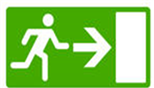 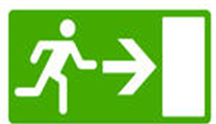 IZLAZNA KARTICA1. Napiši barem tri rečenice o Hrvatskoj uvrijeme napoleonovih ratova. Prilikom pisanja rečenica možeš upotrijebiti pojmove: mir u Campoformiju, francuska uprava hrvatskim zemljama, Vicko Dandolo, Ilirske pokrajine ___________________________________________________________________________________________________________________________________________________________________________________________________________________________________________________________________________________________________2. Napiši jedno pitanje o temi koje ti je ostalo nejasno nakon lekcije._________________________________________________________________________________________________________________________________________________________________________________________________________________________________________________________________________________________________ElementiDaDjelomičnoTreba popravitiJesmo li uspješno izvršili zadatak?Je li svaki član grupe dao maksimalan doprinos izvršenju zadatka?Je li zadatak zahtijevao sudjelovanje svih članova grupe? Jesu li članovi grupe međusobno uvažavali tuđa mišljenja? Jesi li zadovoljna /zadovoljan vlastitim doprinosom izvršenju zadatka?Sviđa li ti se ovakav način učenja i poučavanja? Možeš li nakon ovakvog grupnoga rada uspješno objasniti što si naučila/naučio? Na što sam ja kao pojedinac posebno ponosan u radu moje grupe?Što trebamo poboljšati da bi naš sljedeći zadatak bio uspješniji i primjenjiv za ponavljanje? 